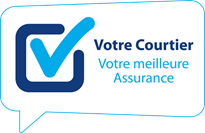 ATTESTATION DE DÉPLACEMENT DÉROGATOIREEn application de l’article 2, § 1er et de l’article 4 de l’arrêté royal du 19 novembre 2021 (modifié par l’arrêté royal du 4 décembre 2021) portant des mesures d’urgence pour limiter la propagation du coronavirus COVID-19.Je soussigné(e) En ma qualité de certifie par la présente que la présence physique de Mme / M. (prénom et nom).............................................................................................Né(e) le  ........................................................................................................................Demeurant à (adresse) ……………………………………………………………………………………………..………………………………………………………………………………………………est requise sur son lieu de travail, sa fonction ne pouvant pas être effectuée en télétravail, de sorte que ses déplacements entre sa résidence et le lieu d’exercice de son activité professionnelle par application de l’article 2, § 1er et de l’article 4 de l’arrêté royal du 19 novembre 2021 (modifié par l’arrêté royal du 4 décembre 2021) portant des mesures d’urgence pour limiter la propagation du coronavirus COVID-19.Fait à  						, le......../......../2021 (signature) 